§6174-A.  Limits on fees and charges1.  Initial fee.  A debt management service provider may charge to a consumer a reasonable one-time initial or set-up fee in an amount not to exceed $75.[PL 2007, c. 36, §8 (NEW).]2.  Service fees.  In addition to the fee set forth in subsection 1, a debt management service provider may assess either of the following fees:A.  For a debt management service provider that distributes monthly payments to a consumer's creditor or creditors, a reasonable monthly fee not to exceed $40; or  [PL 2007, c. 36, §8 (NEW).]B.  For a debt management service provider that acts or offers to act as an intermediary between a consumer and one or more creditors of the consumer for the purpose of adjusting, settling, discharging, reaching a compromise on or otherwise altering the terms of payment of the consumer's obligation, a reasonable fee not to exceed 15% of the amount by which the consumer's debt is reduced as part of each settlement.  [PL 2007, c. 36, §8 (NEW).][PL 2007, c. 36, §8 (NEW).]3.  Limitation on excess fees.  A debt management service provider may not charge more than one fee authorized under subsections 1 and 2 on the basis that the consumer has entered into a debt management services agreement for joint obligations of a consumer and a consumer's spouse or other member of the consumer's household.[PL 2007, c. 36, §8 (NEW).]4.  Application.  This section does not apply to a debt management service provider located in this State that does not provide debt management services to a consumer who is a resident of this State.[PL 2007, c. 36, §8 (NEW).]SECTION HISTORYPL 2007, c. 36, §8 (NEW). The State of Maine claims a copyright in its codified statutes. If you intend to republish this material, we require that you include the following disclaimer in your publication:All copyrights and other rights to statutory text are reserved by the State of Maine. The text included in this publication reflects changes made through the First Regular and Frist Special Session of the 131st Maine Legislature and is current through November 1, 2023
                    . The text is subject to change without notice. It is a version that has not been officially certified by the Secretary of State. Refer to the Maine Revised Statutes Annotated and supplements for certified text.
                The Office of the Revisor of Statutes also requests that you send us one copy of any statutory publication you may produce. Our goal is not to restrict publishing activity, but to keep track of who is publishing what, to identify any needless duplication and to preserve the State's copyright rights.PLEASE NOTE: The Revisor's Office cannot perform research for or provide legal advice or interpretation of Maine law to the public. If you need legal assistance, please contact a qualified attorney.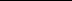 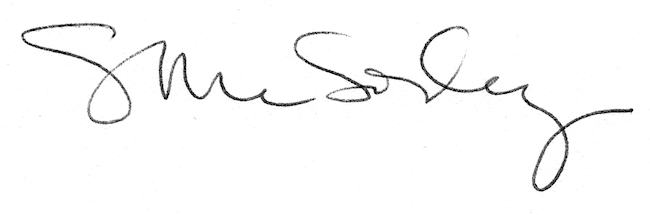 